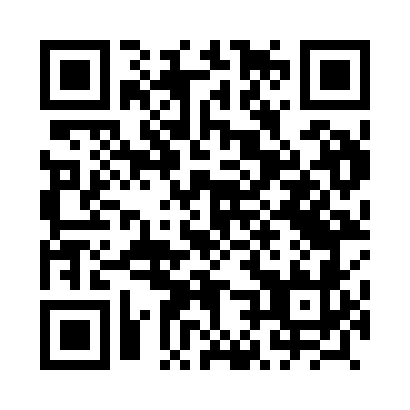 Prayer times for Tomawa, PolandWed 1 May 2024 - Fri 31 May 2024High Latitude Method: Angle Based RulePrayer Calculation Method: Muslim World LeagueAsar Calculation Method: HanafiPrayer times provided by https://www.salahtimes.comDateDayFajrSunriseDhuhrAsrMaghribIsha1Wed2:455:1312:385:458:0410:212Thu2:425:1112:385:468:0610:243Fri2:385:0912:385:478:0710:274Sat2:345:0712:385:488:0910:305Sun2:315:0612:385:498:1010:336Mon2:275:0412:375:508:1210:377Tue2:245:0212:375:518:1310:408Wed2:235:0012:375:528:1510:439Thu2:224:5912:375:538:1710:4510Fri2:214:5712:375:538:1810:4511Sat2:214:5612:375:548:2010:4612Sun2:204:5412:375:558:2110:4713Mon2:204:5212:375:568:2310:4714Tue2:194:5112:375:578:2410:4815Wed2:184:5012:375:588:2610:4816Thu2:184:4812:375:598:2710:4917Fri2:174:4712:376:008:2910:5018Sat2:174:4512:376:018:3010:5019Sun2:164:4412:376:018:3110:5120Mon2:164:4312:376:028:3310:5221Tue2:154:4112:386:038:3410:5222Wed2:154:4012:386:048:3610:5323Thu2:144:3912:386:058:3710:5424Fri2:144:3812:386:058:3810:5425Sat2:144:3712:386:068:4010:5526Sun2:134:3612:386:078:4110:5527Mon2:134:3512:386:088:4210:5628Tue2:134:3412:386:088:4310:5729Wed2:124:3312:386:098:4410:5730Thu2:124:3212:396:108:4610:5831Fri2:124:3112:396:108:4710:58